РЕСПУБЛИКА  КРЫМАДМИНИСТРАЦИЯ НИЖНЕГОРСКОГО СЕЛЬСКОГО ПОСЕЛЕНИЯНИЖНЕГОРСКОГО РАЙОНА РЕСПУБЛИКИ КРЫМПОСТАНОВЛЕНИЕ«04» марта 2022 г.                                            № 119                                                 пгт. НижнегорскийО признании утратившими силу некоторых постановлений администрации  Нижнегорского сельского поселения Руководствуясь Федеральным законом от 06.10.2003 № 131-ФЗ «Об общих принципах организации местного самоуправления в российской Федерации», Уставом муниципального образования Нижнегорское сельское поселение Нижнегорского района Республики Крым, администрация Нижнегорского сельского поселения ПОСТАНОВИЛА:Признать утратившим силу постановление администрации Нижнегорского сельского поселения Нижнегорского района Республики Крым от «01» апреля   2016 г. № 192 «Об утверждении административного регламента осуществления муниципального контроля в сфере торговой деятельности  и потребительского рынка на территории муниципального образования Нижнегорское сельское поселение Нижнегорского района Республики Крым».Признать утратившим силу постановление администрации Нижнегорского сельского поселения Нижнегорского района Республики Крым от «01» апреля   2016 г. № 190 «Об утверждении административного регламента осуществления имущественного контроля  на территории муниципального образования Нижнегорское сельское поселение Нижнегорского района Республики Крым».Признать утратившим силу постановление администрации Нижнегорского сельского поселения Нижнегорского района Республики Крым от «10» июля   2020 г. № 300 «Об утверждении административного регламента осуществления функций муниципального жилищного контроля  на территории муниципального образования Нижнегорское сельское поселение Нижнегорского района Республики Крым».Настоящее постановление обнародовать на информационных стендах Нижнегорского сельского поселения и на официальном сайте администрации Нижнегорского сельского поселения в сети «Интернет».Настоящее постановление вступает  в силу со дня его обнародованияПредседатель сельского совета-Глава администрации поселения                                                                                       С.В. Юрченко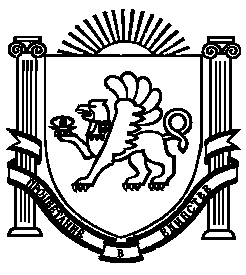 